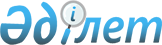 Тасбақаларды экспорттау туралыҚазақстан Республикасы Премьер-Министрiнiң Өкiмi 1996 жылғы 29 мамыр N 245-ө



          1. "Қазақстан Республикасындағы тауарлардың (жұмыстар, қызмет
көрсетулер) экспорты мен импортының тәртiбi туралы" Қазақстан
Республикасы Үкiметiнiң 1996 жылғы 12 наурыздағы N 298  
 P960298_ 
  
қаулысына сәйкес "Охотзоопром" өндiрiстiк бiрлестiгiне "Зоолэкс" 
жабық үлгiдегi акционерлiк қоғамымен жасалған 1996 жылғы 30 сәуiрдегi 
N ЗП-1-96 шартқа сәйкес қайта экспорттау мақсатында жиырма мың бас 
ортаазия тасбақасын Ресей Федерациясына әкетуге рұқсат етiлсiн.




          2. Қазақстан Республикасының Өнеркәсiп және сауда министрлiгi
белгiленген тәртiппен лицензия берсiн.








          Премьер-Министр 









					© 2012. Қазақстан Республикасы Әділет министрлігінің «Қазақстан Республикасының Заңнама және құқықтық ақпарат институты» ШЖҚ РМК
				